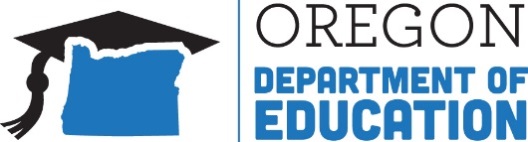 Title IV-A: Student Support and Academic Enrichment (SSAE) Grant Well-Rounded Education: Health and Physical EducationWell-Rounded Education: Title IV-A The Every Student Succeeds Act (ESSA) contains specific language that allows school districts to utilize Student Support and Academic Enrichment Grants (Title IV, Part A) for programs and activities that support student access to a well-rounded education. The purpose of a well-rounded education is to provide an enriched curriculum and education experiences to all students. Programs and activities carried out under Title IV, Part A must be coordinated with other school and community-based services and may be conducted in partnership with institutions of higher education and other entities. Health and Physical Education as Part of a Well-Rounded Education School districts may use Title IV, Part A funds to implement or expand programs and activities that use health and physical education as tools to support student success through the promotion of constructive student engagement, problem solving, and conflict resolution. Health and Physical Education are core subjects at both the state and federal levels. Health and Physical Education teach to the whole child, engage all learning styles, and lead to the development of powerful learning habits that include such essential 21st Century Skills as collaboration, creativity, communication, and critical thinking. Health and Physical Education also provide students with practical, life-long skills to help them understand the world around them and utilize an array of strategies for learning, interpreting, and applying their thoughts and skills. Research shows a strong connection between physical activity and academic achievement (e.g., grades, standardized tests, graduation rates, attendance).  Healthy, active students are better learners, and academic achievement bears a lifetime of benefits for health.  Examples of Potential Uses of Title IV-A Funding for Health and/or Physical Education Purchase curriculum, equipment or supplies to support health and physical education.  Hire new staff or dedicate additional time for existing staff.  Add new enrichment activities – by connecting with community volunteers or hiring additional staff and purchasing supplies – as part of expanded learning opportunities.  Contract with outside providers to bring training to the district.  Contract with a health and/or physical education professional organization to provide student-learning opportunities.  Pay the registration, travel costs, and/or substitute reimbursement for staff to attend targeted professional learning activities that will help them incorporate health and physical education into different content areas.How to Access Funds Title IV, Part A funds are allocated to each school district based on poverty census. Each district receives at least $10,000 in grant funds.  Schools and students do not need to be Title I eligible to receive services or benefit from activities. Title IV-A Final Allocations 2018-19School staff or other community stakeholders who are interested in how to access Title IV, Part A for health and physical education should begin by contacting the individual in the school district with responsibility for administering federal programs. Things to consider:  The level of Title IV, Part A funding available for the district.  Whether proposed activities address a need identified through the district needs assessment process and/or stakeholder engagement.  Title IV, Part A funds are to be supplemental and not supplant existing state or local funds.  Each district submits its request for the funds through the Oregon Department of Education CIP Budget narrative program.For the 2018-2019 school year, the Title IV-A Application will be included in the CIP Budget Narrative, however it is not planned to be available until October 1st at the earliest due to the technical work involved.Health and Physical Education are part of the required core curriculum in Oregon – ORS 329.045Oregon graduation requirements include 1 credit each for Health and Physical Education – OAR 581-022-2000  Diploma RequirementsPhysical Education Content StandardsHealth Education Content Standards For general questions and information about how school districts can apply for Title IV, Part A funds contact:  Melinda Bessner, Federal Systems Unit, Melinda.bessner@state.or.us 503-947-5626For more information on Health and Physical Education contact  Suzanne Hidde, Health and Physical Education Specialist at the Oregon Department of Education Suzanne.hidde@state.or.us 503-947-5960 